IN OUR CLASS WE WANT ‘THE SPARK OF GOD’ WITHIN US TO BECOME A BURNING FIRE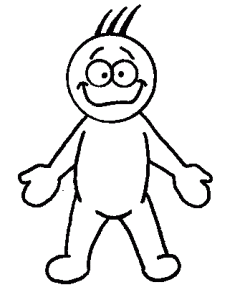 When we work above the line:When we work on the line:When we work below the line: